2018-2019 NEW MEMBER DATA SHEET                                                                                 	Page 1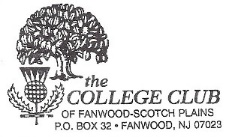 Name: _________________________________________________________ It is my intention to be a member of the College Club for the 2018-2019 Club year. Each member is expected to: 1) Pay annual dues ($45.00) 2) Serve on at least one (1) Standing Committee 3) Serve on at least one (1) of the Ways and Means Committees4) Purchase and/or sell 4 College Club Community Calendars in August/September5) Purchase at least one ticket to the spring fundraiser, and sell or purchase raffle tickets.1) Dues and Registration:
NEW MEMBERS:   Please fill out entire box!      Referred by: __________________________________Maiden Name: ________________________ Husband/Partner Name: ______________________ Address: ________________________________________________________________________ City: __________________________________________________________ State: ____________ Home Phone: ______________________________ Cell:__________________________________ Business Phone if you so desire: _____________________________________________________ Email: ___________________________________________@_________________ . ____________ Undergraduate Degree (BA, BS, etc.): _________ College/University for Undergraduate degree: __________________________________________ Birthday:  Month: ________________ Day: _________________ RETURN THIS FORM WITH YOUR DUES CHECK of $45 Made payable to College Club of FSP.2) Choose at least one Standing Committee or Standalone Job– Please note your 1st and 2nd choices          Committee Jobs:					             Standalone (or 2 person) Jobs:College Night  			Hospitality Co-ChairwomanMembership  	 		Directory Editor/PublisherProgram 				Banners and advertising Setup at meetingsScholarship Committee		Newsletter Editor/PublisherScholarship Dinner         		Publicity (or Co-Chairs)December Holiday Party  	 	     Webmaster2017-2018 Data Sheet—	Page 2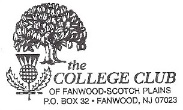 3) Choose at least one Ways and Means Committee or job: Please note your 1st & 2nd choices. Community Calendar - a Major fundraising event May through October            Subcommittees: Check and/or circle specific areas of interestAdvertising: (10 people) Deliver letters to past advertisers and possible new advertisers mid-April to early June.               And Deliver a complimentary calendar to each advertiser in late August.          (1 person) provide 2 sets of labels for mailing letters to the 30 advertisers Production: (5 people) Call and gather info from community organizations and houses of worship (June)        	(1or 2 people) Gather municipal info for SP and Fanwood (June/early July)        	(1or 2 people) Board of Ed liaison for all monthly school info and Bd. of Ed insert (June/early Jul)        	(1or 2 people) Research holiday dates  for next calendar year & monthly layout (late May/early June)        	(1or 2 people) Input and layout of all material for body of calendar (June and July)        	(1or 2 people) Cover design – (May and June)        	(4 - 6 people)  Proofreading (Late June, mid-July, late July and early August – 4 days total) Marketing    (4 - 6 people)  Sales –   (late August through October)       	          (1 person)       Publicity – (mid or late August) Distribution: (4 - 6 people) Distribute to CC members, libraries and local stores   (3rd wk. of Aug to Jan)            (1 person)      Keep records of member and non-member salesSpring fundraising Event / Luncheon           Subcommittees: Check and/or circle specific areas of interestBasket Auction – collection/recordkeepingBasket Auction – AssemblyDecorations committee     Event Ticket chairperson 50/50 Raffle ChairpersonMerchandise Raffle ChairpersonProgram assemblySetup - coordinatorSetup and transportation of basketsSilent auction co-chairVolunteer coordinator Special Mini-fundraisers  (Circle one or more) 		Clothing Drive    Lord & Taylor/other “giveback” programs  Garage Sale       4) Purchase and/or sell 4 College Club Community Calendars	Calendars are distributed to all members in August.  Watch for information!5) Purchase at least one ticket to the spring fundraiser, and sell or purchase raffle tickets.	Watch for information in the Winter months!6) Interest/Social Committees —check any you are interested in -  (Not required) Activities and Trips       	 Book Club                       	Community Outreach 	Ladies Who Dine          	